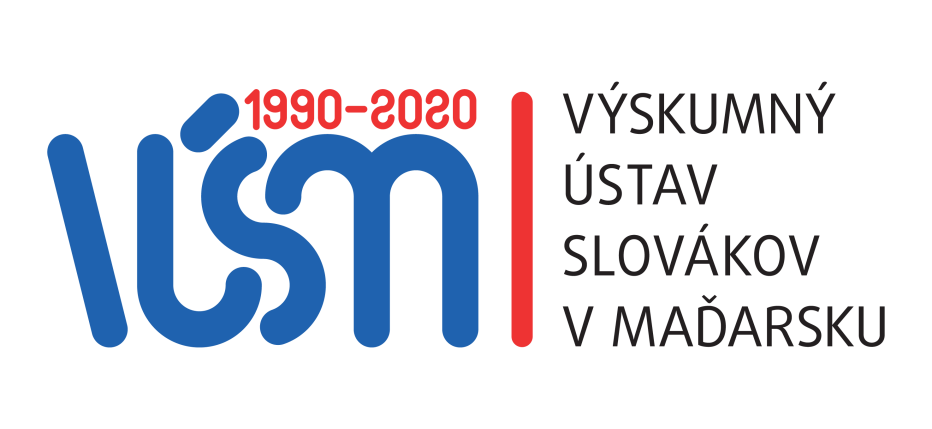 Výskum Slovákov v Maďarsku v interdisciplinárnom kontextevedecká konferencia s medzinárodnou účasťouvenovaná životnému jubileu prof. PhDr. Anny Divičanovej, CSc.a30. výročiu založenia Výskumného ústavu Slovákov v Maďarskuprogram konferencie13. – 14. februára 2020Hotel MunkácsyBékéscsaba, Kórház u. 4.Program konferencieVýskum  Slovákov v Maďarsku v interdisciplinárnom kontexte 13.– 14. februára 2020Štvrtok 13. 2. 20209.30 – 10.00 Registrácia účastníkov konferencie10.00 – 11.00 Slávnostné príhovory:  doc. Dr. Tünde Tušková, PhD., riaditeľka VÚSMJUDr. Pavol Hamžík, slovenský veľvyslanec v Maďarsku JUDr. Ján Varšo, CSc.,  predseda Úradu Slovákov žijúcich v zahraničíAlžbeta Hollerová Račková, predsedníčka CSSMPéter Szarvas, primátor mesta Békešská ČabaKultúrny programDr. Anna Kováčová, PhD. bývalá riaditeľka VÚSM: Laudácia Anny Divičanovej11.00 – 11.30 Plenárna prednáškadoc. Dr. Tünde Tušková, PhD.  – doc. Dr. Alžbeta Uhrinová, PhD.:Dôležité miľníky z histórie Výskumného ústavu Slovákov v MaďarskuKultúrny program11.30 – 12.00 Vernisáž výstavy 30 ročný Výskumný ústav Slovákov v MaďarskuVýstavu otvorí: Prof. Matej Šipický, DSc., predseda Vedeckej rady VÚSM12.00 – 13.30 SlávnostnÁ Recepcia 14.00 Rokovanie v sekciách sekcia						       2. sekcia     Rokovanie vedie: 					   Rokovanie vedie: doc. Dr. Alžbeta Uhrinová, PhD.			Dr. Katarína Király, PhD.16.00 – 16.30 Prestávka1. sekcia						2.  sekciaRokovanie vedie: 					Rokovanie vedie: doc. Dr. Eva Horváthová-Farkašová, PhD.		doc. Dr. Dagmar Mária Anoca, PhD.19.00 VečeraProgram konferencieVýskum  Slovákov v Maďarsku v interdisciplinárnom kontexte13.– 14. februára 2020Piatok 14. 2. 20207.30 – 8.30 Raňajky9.00 Rokovanie v sekciách1. sekcia						2. sekcia       Rokovanie vedie: 				       Rokovanie vedie:doc. PaedDr. Miroslav Kmeť, PhD.			doc. Dr. Tünde Tušková, PhD.	12.00 ObedRokovacím jazykom konferencie je slovenčinaV rámci konferencie budú mať možnosť jej účastníci individuálne zablahoželať našim jubilantom.Podporovatelia konferencie: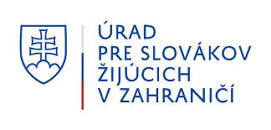 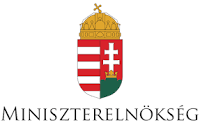 14.00 – 14.15 prof. PhDr. Slavomír Ondrejovič, DrSc.: Partnerstvo Jazykovedného ústavu Ľudovíta Štúra SAV a Výskumného ústavu Slovákov v Maďarsku14.15–14.30 prof. PhDr. Pavol Žigo, CSc.:Podstata duchovnej kultúry z jazykovedného hľadiska (Atlas ľudovej kultúry Slovákov v Maďarsku)14.30–14.45 Dr. Júlia Szabóová-Marloková, PhD.:Lexikálne osobitosti pilíšskych slovenských nárečí14.45 – 15.00 Mgr. Katarína Balleková, PhD.: Sondy z dialektologických výskumov v slovenských enklávach v Maďarsku15.00 – 15.15 Mgr. Iveta Valentová, PhD.: Motivácia a jazyková výstavba čívskych priezvisk15.15 – 15.30  prof. RNDr. Peter Chrastina, PhD.:Stereotypy slovenského kolonistu Dolnej zeme pohľadom Mateja Bela: Oravská stolica15.30 – 16.00 Diskusia14.00 – 14.15 prof. PhDr. Ján Botík, DrSc.: Ku konceptuálnym podobám interdisciplinarity pri výskume Slovákov v Maďarsku14.15 – 14.30 doc. PhDr. Magdaléna Paríková, CSc.: Prof. Anna Divičanová a jej prínos k vedeckej spolupráci slovenskej a maďarskej etnológie14.30 –14.45 prof. PhDr. Ladislav Lenovský, PhD.: Interdisciplinarita ako ideové východisko výskumu kultúry etnických minorít14.45 –15.00 prof. PhDr. Jaroslav Čukan, CSc.: Kultúrny potenciál Slovákov vo vybraných lokalitách v Maďarsku15.00 – 15.15 doc. PhDr. Boris Michalík, PhD.: Kultúrny potenciál dolnozemských Slovákov – stav výskumu15.15 –15.30 Dr. Katarína Király, PhD.: Znaky sviatku a obradu v tradičnej kultúre Slovákov v Maďarsku15.30 – 15.45 doc. PhDr. Ivana Kontríková-Šusteková, PhD.:K problematike neroľníckych a doplnkových zamestnaní v obci Veňarec15.45 – 16.00 Diskusia16.30 – 16.45 Mgr. Dana Hučková, CSc.: Ľudovýchovné aktivity Jána Pravdoľuba Bellu16.45 – 17.00 prof. PhDr. Jozef Výrost, DrSc.: Vnímaný status učiteľa slovenského jazyka na národnostných školách a pracovná spokojnosť: sonda do údajov z empirického výskumu17.00 – 17.15 Mgr. Mária Ďurkovská, PhD.: „Interakcia pedagóg – žiak – rodič na slovenských školách v Maďarsku“.17.15 – 17.30 Mgr. Renáta Ondrejková: Študentsko-vedecké aktivity VÚSM pre slovenskú mládež17.30 – 17.45 doc. Dr. Eva Horváthová-Farkašová, PhD.: Hravé metódy osvojovania si slovenského jazyka v materských školách17.45 – 18.00 Dr. Anna Istvánová, PhD.: Slovenčina na Univerzite ELTE – Centrum Slovanská Metodika18.00 – 18.30 Diskusia16.30 – 16.45 doc. PhDr. Erika Brtáňová, CSc.: O čom sa kázalo v sarvašskom chráme v roku 180016.45 – 17.00 doc. hab. Róbert Kiss-Szemán, PhD.: Národnosť a/alebo maďarská postmoderna17.00 – 17.15 prof. PhDr. Katarína Maruzsová-Šebová, PhD.: Nížina ako inšpiratívny prameň poézie Juraja Dolnozemského17.15 – 17.30 doc. PaedDr. Patrik Šenkár, PhD.: Imrich Fuhl ako vlajkonosič svojej generácie v pozadí vlastných slovenských básní17.30 – 17.45 PhDr. Zita Škovierová, CSc.: Sociálna kultúra v živote Slovákov v Maďarsku a vo vedeckom štúdiu 17.45 – 18.00 PhDr. Michal Kurpaš, PhD.: Podmienky realizácie minoritnej kultúry v prostredí dolnozemských Slovákov18.00 – 18.15 PhDr. Marián Žabenský, PhD.: Výskum kultúrnej krajiny na Dolnej zemi18.15 – 18.30 Diskusia9.00 – 9.15 doc. PaedDr. Miroslav Kmeť, PhD.: Dejiny historiografie na Dolnej zemi vo svetle historického, etnografického a jazykovedného výskumu9.15 – 9.30 prof. PaedDr. Štefan Šutaj, DrSc.: Veľké dejiny a malé ľudské príbehy – Slováci v Maďarsku a Maďari na Slovensku v povojnových dejinách9.30 – 9.45 doc. PhDr. Ľuboš Kačírek, PhD.: Slováci v Maďarsku na stránkach slovenskej tlače v kontexte výmeny obyvateľstva v rokoch 1946 – 1947 	9.45 – 10.00 Dr. Anna Kováčová, PhD.: „Pešť stojí za reč.” Priestorové a personálne atribúty hlavného mesta Uhorska10.30 – 10.45 Mgr. Lucia Heldáková, PhD.– Mgr. Maroš Melichárek, PhD.: Etapy propagandy výmeny obyvateľstva medzi Československom a Maďarskom10.45 – 11.00 Dr. József Demmel, PhD.: Nečakané stretnutie. Sarvašský Ladislav Réthy v Turčianskom svätom Martine11.00 – 11.15 Mgr. Kristína Szudová: Z turánskej ev. fare do „Svätoplukovho hniezda”. Ľudovít Hrdlička, slovensko – komlóšsky farár11.15 – 11.45 Diskusia9.00 – 9.15 doc. dr. Jasna Uhláriková – doc. dr. Daniela Marčoková – prof. dr. Janko Ramač:Písanie (slovenskej) tlače v Juhoslávii o Slovákoch v Maďarsku medzi dvoma vojnami9.15 – 9.30 Mgr. Gabriela Hamranová:Slovenská tlač v 20. a 30. rokoch 20. storočia v kontexte knižnej kultúry (Evanjelický hlásnik a Slovenská rodina)9.30 – 9.45 PhDr. Anita Huťková, PhD.: Na margo umeleckých prekladov z maďarčiny do slovenčiny – práca so študentmi9.45 – 10.00 PhDr. Ladislav György, PhD.: Jazyk (dvojjazyčnosť) a (dvojitá) identita v Békešskej a Čongrádskej župe – slovensko-maďarský kontext10.30 –10.45 Dr. Sándor János Tóth, PhD.:Teoretické a metodologické východiská triedenia a spracovania jazykovej krajiny10.45 –11.00 Mgr. Juraj Rágyanszki: Vlakom do jazykovej asimilácie11.00 – 11.15 Dr. Eva Császáriová, PhD.: Pôvod priezvisk Slovákov žijúcich v  Bükkszentkereszte (Nová Huta)11.15 – 11.45 Diskusia